STATISZTIKAI ADATSZOLGÁLTATÁS KÉRELEM 
a Magyarország ügyészségének kezelésében lévő statisztikai adatok megismeréséreSTATISZTIKAI ADATSZOLGÁLTATÁS KÉRELEM 
a Magyarország ügyészségének kezelésében lévő statisztikai adatok megismeréséreSTATISZTIKAI ADATSZOLGÁLTATÁS KÉRELEM 
a Magyarország ügyészségének kezelésében lévő statisztikai adatok megismeréséreSTATISZTIKAI ADATSZOLGÁLTATÁS KÉRELEM 
a Magyarország ügyészségének kezelésében lévő statisztikai adatok megismeréséreSTATISZTIKAI ADATSZOLGÁLTATÁS KÉRELEM 
a Magyarország ügyészségének kezelésében lévő statisztikai adatok megismeréséreSTATISZTIKAI ADATSZOLGÁLTATÁS KÉRELEM 
a Magyarország ügyészségének kezelésében lévő statisztikai adatok megismeréséreSTATISZTIKAI ADATSZOLGÁLTATÁS KÉRELEM 
a Magyarország ügyészségének kezelésében lévő statisztikai adatok megismeréséreSTATISZTIKAI ADATSZOLGÁLTATÁS KÉRELEM 
a Magyarország ügyészségének kezelésében lévő statisztikai adatok megismeréséreSTATISZTIKAI ADATSZOLGÁLTATÁS KÉRELEM 
a Magyarország ügyészségének kezelésében lévő statisztikai adatok megismeréséreSTATISZTIKAI ADATSZOLGÁLTATÁS KÉRELEM 
a Magyarország ügyészségének kezelésében lévő statisztikai adatok megismeréséreSTATISZTIKAI ADATSZOLGÁLTATÁS KÉRELEM 
a Magyarország ügyészségének kezelésében lévő statisztikai adatok megismeréséreSTATISZTIKAI ADATSZOLGÁLTATÁS KÉRELEM 
a Magyarország ügyészségének kezelésében lévő statisztikai adatok megismeréséreSTATISZTIKAI ADATSZOLGÁLTATÁS KÉRELEM 
a Magyarország ügyészségének kezelésében lévő statisztikai adatok megismeréséreSTATISZTIKAI ADATSZOLGÁLTATÁS KÉRELEM 
a Magyarország ügyészségének kezelésében lévő statisztikai adatok megismeréséreSTATISZTIKAI ADATSZOLGÁLTATÁS KÉRELEM 
a Magyarország ügyészségének kezelésében lévő statisztikai adatok megismeréséreSTATISZTIKAI ADATSZOLGÁLTATÁS KÉRELEM 
a Magyarország ügyészségének kezelésében lévő statisztikai adatok megismeréséreSTATISZTIKAI ADATSZOLGÁLTATÁS KÉRELEM 
a Magyarország ügyészségének kezelésében lévő statisztikai adatok megismeréséreSTATISZTIKAI ADATSZOLGÁLTATÁS KÉRELEM 
a Magyarország ügyészségének kezelésében lévő statisztikai adatok megismeréséreSTATISZTIKAI ADATSZOLGÁLTATÁS KÉRELEM 
a Magyarország ügyészségének kezelésében lévő statisztikai adatok megismeréséreSTATISZTIKAI ADATSZOLGÁLTATÁS KÉRELEM 
a Magyarország ügyészségének kezelésében lévő statisztikai adatok megismeréséreSTATISZTIKAI ADATSZOLGÁLTATÁS KÉRELEM 
a Magyarország ügyészségének kezelésében lévő statisztikai adatok megismeréséreSTATISZTIKAI ADATSZOLGÁLTATÁS KÉRELEM 
a Magyarország ügyészségének kezelésében lévő statisztikai adatok megismeréséreSTATISZTIKAI ADATSZOLGÁLTATÁS KÉRELEM 
a Magyarország ügyészségének kezelésében lévő statisztikai adatok megismeréséreSTATISZTIKAI ADATSZOLGÁLTATÁS KÉRELEM 
a Magyarország ügyészségének kezelésében lévő statisztikai adatok megismeréséreSTATISZTIKAI ADATSZOLGÁLTATÁS KÉRELEM 
a Magyarország ügyészségének kezelésében lévő statisztikai adatok megismeréséreSTATISZTIKAI ADATSZOLGÁLTATÁS KÉRELEM 
a Magyarország ügyészségének kezelésében lévő statisztikai adatok megismeréséreSTATISZTIKAI ADATSZOLGÁLTATÁS KÉRELEM 
a Magyarország ügyészségének kezelésében lévő statisztikai adatok megismeréséreA kérelmező (kapcsolattartáshoz szükséges) adatai:A kérelmező (kapcsolattartáshoz szükséges) adatai:A kérelmező (kapcsolattartáshoz szükséges) adatai:A kérelmező (kapcsolattartáshoz szükséges) adatai:A kérelmező (kapcsolattartáshoz szükséges) adatai:A kérelmező (kapcsolattartáshoz szükséges) adatai:A kérelmező (kapcsolattartáshoz szükséges) adatai:A kérelmező (kapcsolattartáshoz szükséges) adatai:A kérelmező (kapcsolattartáshoz szükséges) adatai:Név:E-mail-cím:Telefon:Levelezési cím:Az igényelt statisztikai adatok pontos meghatározása:Az igényelt statisztikai adatok pontos meghatározása:Az igényelt statisztikai adatok pontos meghatározása:Az igényelt statisztikai adatok pontos meghatározása:Az igényelt statisztikai adatok pontos meghatározása:Az igényelt statisztikai adatok pontos meghatározása:Az igényelt statisztikai adatok pontos meghatározása:Az igényelt statisztikai adatok pontos meghatározása:Az igényelt statisztikai adatok pontos meghatározása:(Megfigyelési egység, időszak, terület, cselekmények minősülése, egyéb szűkítő tényezők)  (Megfigyelési egység, időszak, terület, cselekmények minősülése, egyéb szűkítő tényezők)  (Megfigyelési egység, időszak, terület, cselekmények minősülése, egyéb szűkítő tényezők)  (Megfigyelési egység, időszak, terület, cselekmények minősülése, egyéb szűkítő tényezők)  (Megfigyelési egység, időszak, terület, cselekmények minősülése, egyéb szűkítő tényezők)  (Megfigyelési egység, időszak, terület, cselekmények minősülése, egyéb szűkítő tényezők)  (Megfigyelési egység, időszak, terület, cselekmények minősülése, egyéb szűkítő tényezők)  (Megfigyelési egység, időszak, terület, cselekmények minősülése, egyéb szűkítő tényezők)  (Megfigyelési egység, időszak, terület, cselekmények minősülése, egyéb szűkítő tényezők)  Egyéb az adatigényléssel kapcsolatos kérés, észrevétel:Egyéb az adatigényléssel kapcsolatos kérés, észrevétel:Egyéb az adatigényléssel kapcsolatos kérés, észrevétel:Egyéb az adatigényléssel kapcsolatos kérés, észrevétel:Egyéb az adatigényléssel kapcsolatos kérés, észrevétel:Egyéb az adatigényléssel kapcsolatos kérés, észrevétel:Egyéb az adatigényléssel kapcsolatos kérés, észrevétel:Egyéb az adatigényléssel kapcsolatos kérés, észrevétel:Egyéb az adatigényléssel kapcsolatos kérés, észrevétel:Az összeállított adatokat:Az összeállított adatokat:Az összeállított adatokat:Az összeállított adatokat:Az összeállított adatokat:Az összeállított adatokat:Az összeállított adatokat:Az összeállított adatokat:Az összeállított adatokat:         elektronikus úton ké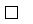 rem megküldeni         postai úton kérem megküldeniAz ügyészség a kérelmező által megadott személyes adatokat a természetes személyeknek a személyes adatok kezelése tekintetében történő védelméről és az ilyen adatok szabad áramlásáról, valamint a 95/46/EK irányelv hatályon kívül helyezéséről szóló, 2016. április 27-i 2016/679/EU parlamenti és tanácsi rendelet (GDPR Rendelet) 6. cikk (1) bekezdés c) és e) pontja alapján kezeli. Az ügyészség részletes adatkezelési tájékoztatója az ügyészség hivatalos honlapján (http://ugyeszseg.hu/kozerdeku-adatok/adatkezelesi-tajekoztato/) található meg.Az ügyészség a kérelmező által megadott személyes adatokat a természetes személyeknek a személyes adatok kezelése tekintetében történő védelméről és az ilyen adatok szabad áramlásáról, valamint a 95/46/EK irányelv hatályon kívül helyezéséről szóló, 2016. április 27-i 2016/679/EU parlamenti és tanácsi rendelet (GDPR Rendelet) 6. cikk (1) bekezdés c) és e) pontja alapján kezeli. Az ügyészség részletes adatkezelési tájékoztatója az ügyészség hivatalos honlapján (http://ugyeszseg.hu/kozerdeku-adatok/adatkezelesi-tajekoztato/) található meg.Az ügyészség a kérelmező által megadott személyes adatokat a természetes személyeknek a személyes adatok kezelése tekintetében történő védelméről és az ilyen adatok szabad áramlásáról, valamint a 95/46/EK irányelv hatályon kívül helyezéséről szóló, 2016. április 27-i 2016/679/EU parlamenti és tanácsi rendelet (GDPR Rendelet) 6. cikk (1) bekezdés c) és e) pontja alapján kezeli. Az ügyészség részletes adatkezelési tájékoztatója az ügyészség hivatalos honlapján (http://ugyeszseg.hu/kozerdeku-adatok/adatkezelesi-tajekoztato/) található meg.Az ügyészség a kérelmező által megadott személyes adatokat a természetes személyeknek a személyes adatok kezelése tekintetében történő védelméről és az ilyen adatok szabad áramlásáról, valamint a 95/46/EK irányelv hatályon kívül helyezéséről szóló, 2016. április 27-i 2016/679/EU parlamenti és tanácsi rendelet (GDPR Rendelet) 6. cikk (1) bekezdés c) és e) pontja alapján kezeli. Az ügyészség részletes adatkezelési tájékoztatója az ügyészség hivatalos honlapján (http://ugyeszseg.hu/kozerdeku-adatok/adatkezelesi-tajekoztato/) található meg.Az ügyészség a kérelmező által megadott személyes adatokat a természetes személyeknek a személyes adatok kezelése tekintetében történő védelméről és az ilyen adatok szabad áramlásáról, valamint a 95/46/EK irányelv hatályon kívül helyezéséről szóló, 2016. április 27-i 2016/679/EU parlamenti és tanácsi rendelet (GDPR Rendelet) 6. cikk (1) bekezdés c) és e) pontja alapján kezeli. Az ügyészség részletes adatkezelési tájékoztatója az ügyészség hivatalos honlapján (http://ugyeszseg.hu/kozerdeku-adatok/adatkezelesi-tajekoztato/) található meg.Az ügyészség a kérelmező által megadott személyes adatokat a természetes személyeknek a személyes adatok kezelése tekintetében történő védelméről és az ilyen adatok szabad áramlásáról, valamint a 95/46/EK irányelv hatályon kívül helyezéséről szóló, 2016. április 27-i 2016/679/EU parlamenti és tanácsi rendelet (GDPR Rendelet) 6. cikk (1) bekezdés c) és e) pontja alapján kezeli. Az ügyészség részletes adatkezelési tájékoztatója az ügyészség hivatalos honlapján (http://ugyeszseg.hu/kozerdeku-adatok/adatkezelesi-tajekoztato/) található meg.Az ügyészség a kérelmező által megadott személyes adatokat a természetes személyeknek a személyes adatok kezelése tekintetében történő védelméről és az ilyen adatok szabad áramlásáról, valamint a 95/46/EK irányelv hatályon kívül helyezéséről szóló, 2016. április 27-i 2016/679/EU parlamenti és tanácsi rendelet (GDPR Rendelet) 6. cikk (1) bekezdés c) és e) pontja alapján kezeli. Az ügyészség részletes adatkezelési tájékoztatója az ügyészség hivatalos honlapján (http://ugyeszseg.hu/kozerdeku-adatok/adatkezelesi-tajekoztato/) található meg.Az ügyészség a kérelmező által megadott személyes adatokat a természetes személyeknek a személyes adatok kezelése tekintetében történő védelméről és az ilyen adatok szabad áramlásáról, valamint a 95/46/EK irányelv hatályon kívül helyezéséről szóló, 2016. április 27-i 2016/679/EU parlamenti és tanácsi rendelet (GDPR Rendelet) 6. cikk (1) bekezdés c) és e) pontja alapján kezeli. Az ügyészség részletes adatkezelési tájékoztatója az ügyészség hivatalos honlapján (http://ugyeszseg.hu/kozerdeku-adatok/adatkezelesi-tajekoztato/) található meg.Az ügyészség a kérelmező által megadott személyes adatokat a természetes személyeknek a személyes adatok kezelése tekintetében történő védelméről és az ilyen adatok szabad áramlásáról, valamint a 95/46/EK irányelv hatályon kívül helyezéséről szóló, 2016. április 27-i 2016/679/EU parlamenti és tanácsi rendelet (GDPR Rendelet) 6. cikk (1) bekezdés c) és e) pontja alapján kezeli. Az ügyészség részletes adatkezelési tájékoztatója az ügyészség hivatalos honlapján (http://ugyeszseg.hu/kozerdeku-adatok/adatkezelesi-tajekoztato/) található meg.Keltezés:AláírásKérjük, hogy jelen kitöltött kérelmet mellékletként az informatika@mku.hu e-mail címre, 
vagy a Legfőbb Ügyészség Informatikai Főosztály, 1062 Budapest, Székely Bertalan u. 21. levelezési címre szíveskedjen megküldeni.Kérjük, hogy jelen kitöltött kérelmet mellékletként az informatika@mku.hu e-mail címre, 
vagy a Legfőbb Ügyészség Informatikai Főosztály, 1062 Budapest, Székely Bertalan u. 21. levelezési címre szíveskedjen megküldeni.Kérjük, hogy jelen kitöltött kérelmet mellékletként az informatika@mku.hu e-mail címre, 
vagy a Legfőbb Ügyészség Informatikai Főosztály, 1062 Budapest, Székely Bertalan u. 21. levelezési címre szíveskedjen megküldeni.Kérjük, hogy jelen kitöltött kérelmet mellékletként az informatika@mku.hu e-mail címre, 
vagy a Legfőbb Ügyészség Informatikai Főosztály, 1062 Budapest, Székely Bertalan u. 21. levelezési címre szíveskedjen megküldeni.Kérjük, hogy jelen kitöltött kérelmet mellékletként az informatika@mku.hu e-mail címre, 
vagy a Legfőbb Ügyészség Informatikai Főosztály, 1062 Budapest, Székely Bertalan u. 21. levelezési címre szíveskedjen megküldeni.Kérjük, hogy jelen kitöltött kérelmet mellékletként az informatika@mku.hu e-mail címre, 
vagy a Legfőbb Ügyészség Informatikai Főosztály, 1062 Budapest, Székely Bertalan u. 21. levelezési címre szíveskedjen megküldeni.Kérjük, hogy jelen kitöltött kérelmet mellékletként az informatika@mku.hu e-mail címre, 
vagy a Legfőbb Ügyészség Informatikai Főosztály, 1062 Budapest, Székely Bertalan u. 21. levelezési címre szíveskedjen megküldeni.Kérjük, hogy jelen kitöltött kérelmet mellékletként az informatika@mku.hu e-mail címre, 
vagy a Legfőbb Ügyészség Informatikai Főosztály, 1062 Budapest, Székely Bertalan u. 21. levelezési címre szíveskedjen megküldeni.Kérjük, hogy jelen kitöltött kérelmet mellékletként az informatika@mku.hu e-mail címre, 
vagy a Legfőbb Ügyészség Informatikai Főosztály, 1062 Budapest, Székely Bertalan u. 21. levelezési címre szíveskedjen megküldeni.